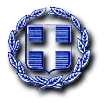 ΕΛΛΗΝΙΚΗ ΔΗΜΟΚΡΑΤΙΑ	Ραφήνα, 20-1-2023ΝΟΜΟΣ ΑΤΤΙΚΗΣ	Αριθ. Πρωτ.:  1073  ΔΗΜΟΣ ΡΑΦΗΝΑΣ-ΠΙΚΕΡΜΙΟΥ	Ταχ.Δ/νση: ΑραφηνίδωνΑλών 12	Ταχ.Κωδ.: 19009 Ραφήνα  ΠΡΟΣ: ΜΕΛΗ ΟΙΚΟΝΟΜΙΚΗΣ ΕΠΙΤΡΟΠΗΣ ΠΡΟΕΔΡΟΥΣ ΣΥΜΒΟΥΛΙΩΝ ΚΟΙΝΟΤΗΤΩΝ ΡΑΦΗΝΑΣ &ΠΙΚΕΡΜΙΟΥΕΠΙΚΕΦΑΛΗΣ ΠΑΡΑΤΑΞΕΩΝ "ΔΗΜΟΤΙΚΗ ΑΛΛΑΓΗ","ΔΥΝΑΜΗ ΑΝΑΠΤΥΞΗΣ", "ΛΑΪΚΗ ΣΥΣΠΕΙΡΩΣΗ".ΠΡΟΣΚΛΗΣΗ ΣΕ ΣΥΝΕΔΡΙΑΣΗΑΡΙΘ. 2Ο Πρόεδρος της Οικονομικής Επιτροπής του Δήμου Ραφήνας - Πικερμίου, σας καλεί σύμφωνα με τις διατάξεις της υπ’ αριθ. 374/39135/30.5.2022 εγκυκλίου του Υπουργείου Εσωτερικών καθώς και τις διατάξεις του άρθρου 78 του Ν. 4954/ΦΕΚ 136/τ.Α’/9-7-22 και του άρθρου 31 του Ν.5013/ΦΕΚ 12/τ.Α’/19-01-2023, σε συνεδρίαση με τηλεδιάσκεψη - με χρήση της τεχνολογίας e:Presence (www.epresence.gov.gr) - την Τρίτη 24 Ιανουαρίου 2023 με ώρα έναρξης στις 18.00 και ώρα λήξης στις 19.00 (με δικαίωμα παράτασης του χρόνου τηλεδιάσκεψης σε περίπτωση που απαιτηθεί), προκειμένου να συζητηθούν και να ληφθούν αποφάσεις για τα παρακάτω θέματα: Λήψη απόφασης περί έγκρισης των όρων διακήρυξης για τη δημοπρασία του περιπτέρου στην Δημοτική Κοινότητα Ραφήνας στην Πλατεία Πλαστήρα (έναντι αφετηρίας ταξί).Λήψη απόφασης περί έγκρισης Πρακτικού 2 και κατακύρωσης του αποτελέσματος του διαγωνισμού για το έργο «ΑΠΟΚΑΤΑΣΤΑΣΗ ΟΔΟΣΤΡΩΜΑΤΩΝ Δ.Ε. ΡΑΦΗΝΑΣ».Λήψη απόφασης περί έγκρισης της ματαίωσης και επανάληψης του διαγωνισμού για το έργο «ΑΝΑΒΑΘΜΙΣΗ ΚΟΛΥΜΒΗΤΗΡΙΟΥ ΡΑΦΗΝΑΣ» με τους ίδιους όρους ανάθεσης.Λήψη απόφασης περί έγκρισης της μελέτης με τίτλο «Περιβαλλοντική Αδειοδότηση του έργου «Αποκατάσταση παράκτιων πρανών στη θέση Κόκκινο Λιμανάκι του Δήμου Ραφήνας – Πικερμίου» - 1ο παραδοτέο: Μελέτη σύνταξης Φακέλου Εξαίρεσης από Περιβαλλοντική Αδειοδότηση για τα έργα επείγοντος χαρακτήρα: «Αποκατάσταση παράκτιων πρανών στη θέση Κόκκινο Λιμανάκι του Δήμου Ραφήνας – Πικερμίου».Λήψη απόφασης περί ορισμού και συγκρότησης επιτροπής διενέργειας ηλεκτρονικών διαγωνισμών (υπηρεσιών & προμηθειών) έτους 2023.Λήψη απόφασης περί ορισμού και συγκρότησης επιτροπής αξιολόγησης ενστάσεων έτους 2023. Λήψη απόφασης περί ορισμού και συγκρότησης επιτροπής παρακολούθησης και παραλαβής συμβάσεων προμήθειας αγαθών έτους 2023.  Λήψη απόφασης περί ορισμού και συγκρότησης επιτροπής βεβαίωσης καλής εκτέλεσης συμβάσεων υπηρεσιών και εργασιών έτους 2023. Λήψη απόφασης περί συγκρότησης επιτροπής ανάθεσης εργασιών, συντήρησης, επισκευής και προμήθειας ανταλλακτικών οχημάτων του Δήμου, έτους 2023.  Λήψη απόφασης περί συγκρότησης Επιτροπής Διαπραγμάτευσης έτους 2023, σύμφωνα με το άρθρο 32Α του Ν. 4412/2016 (όπως τροποποιήθηκε με το άρθρο 43, παρ. 1 του Ν. 4605/2021) για ανάθεση δημοσίων συμβάσεων έργων, προμηθειών και υπηρεσιών, χωρίς προηγούμενη δημοσίευση. Λήψη απόφασης περί ορισμού επιτροπής διενέργειας ηλεκτρονικών διαγωνισμών για έργα με κριτήριο ανάθεσης την χαμηλότερη τιμή, έτους 2023.Λήψη απόφασης περί σύστασης παγίας προκαταβολής του Δήμου Ραφήνας-Πικερμίου, έτους 2023. Λήψη απόφασης περί σύστασης παγίας προκαταβολής της Κοινότητας Ραφήνας, έτους 2023. Λήψη απόφασης περί σύστασης παγίας προκαταβολής της Κοινότητας Πικερμίου, έτους 2023.Λήψη απόφασης περί ορισμού και συγκρότησης επιτροπής για την παραλαβή αγαθών και τη βεβαίωση καλής εκτέλεσης εργασιών οι δαπάνες των οποίων καλύπτονται από την παγία προκαταβολή του Δήμου και των Κοινοτήτων, έτους 2023. O  ΠΡΟΕΔΡΟΣΓΑΒΡΙΗΛ ΠΑΝΑΓΙΩΤΗΣ